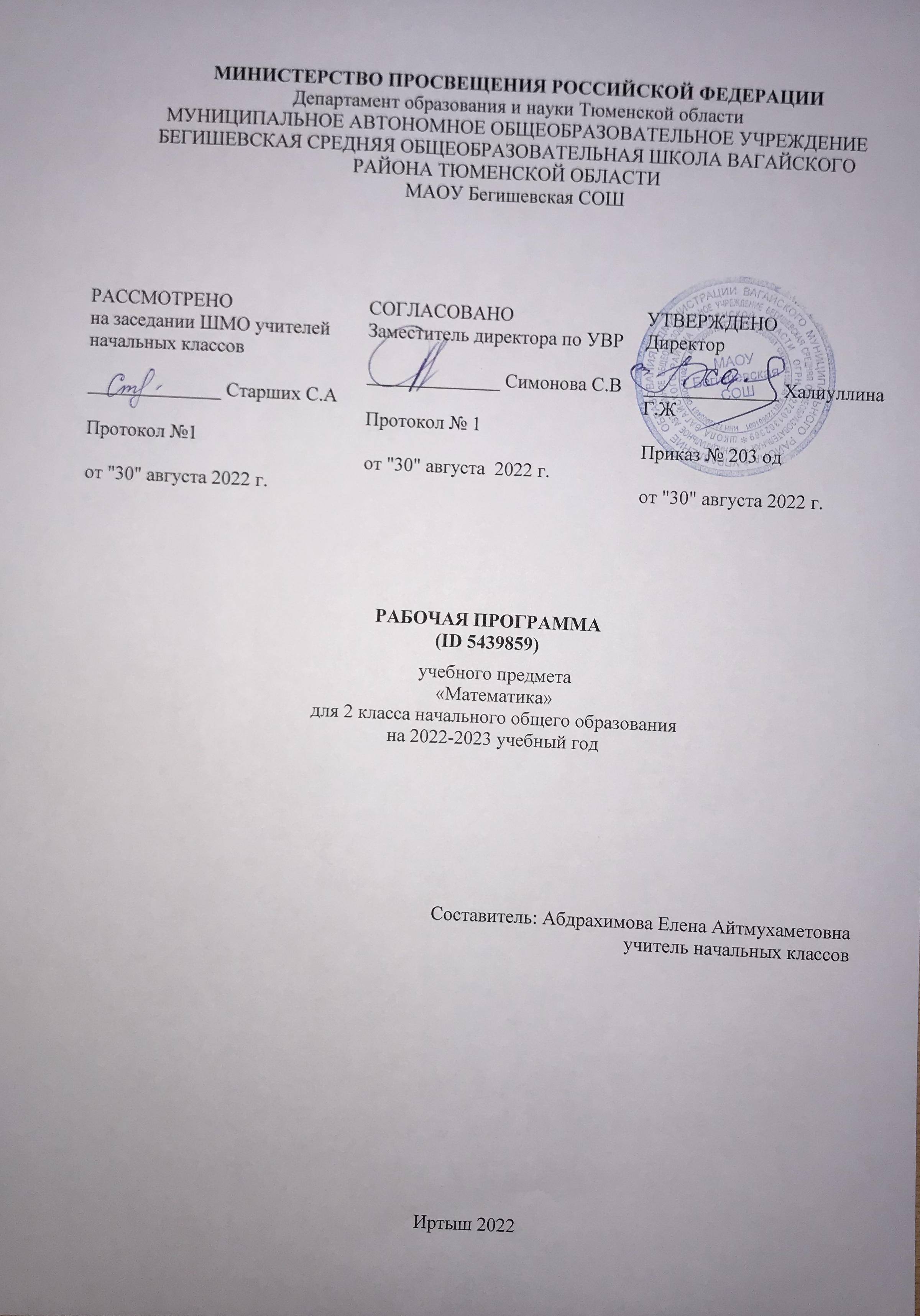 ПОЯСНИТЕЛЬНАЯ ЗАПИСКАРабочая программа по предмету «Математика» для обучающихся 2 класса составлена на основе Требований к результатам освоения основной образовательной программы начального общего образования, представленных в Федеральном государственном образовательном стандарте начального общего образования, а также Примерной программы воспитания.В начальной школе изучение математики имеет особое значение в развитии младшего школьника. Приобретённые им знания, опыт выполнения предметных и универсальных действий на математическом материале, первоначальное овладение математическим языком станут фундаментом обучения в основном звене школы, а также будут востребованы в жизни.Изучение математики в начальной школе направлено на достижение следующих образовательных, развивающих целей, а также целей воспитания:Освоение начальных математических знаний - понимание значения величин и способов их измерения; использование арифметических способов для разрешения сюжетных ситуаций; формирование умения решать учебные и практические задачи средствами математики; работа с алгоритмами выполнения арифметических действий.Формирование функциональной математической грамотности младшего школьника, которая характеризуется наличием у него опыта решения учебно-познавательных и учебно-практических задач, построенных на понимании и применении математических отношений («часть-целое»,«больше-меньше», «равно-неравно», «порядок»), смысла арифметических действий, зависимостей (работа, движение, продолжительность события).Обеспечение математического развития младшего школьника — формирование способности к интеллектуальной деятельности, пространственного воображения, математической речи; умение строить рассуждения, выбирать аргументацию, различать верные (истинные) и неверные (ложные) утверждения, вести поиск информации (примеров, оснований для упорядочения, вариантов и др.).Становление учебно-познавательных мотивов и интереса к изучению математики и умственному труду; важнейших качеств интеллектуальной деятельности: теоретического и пространственного мышления, воображения, математической речи, ориентировки в математических терминах и понятиях; прочных навыков использования математических знаний в повседневной жизни.В основе конструирования содержания и отбора планируемых результатов лежат следующие ценности математики, коррелирующие со становлением личности младшего школьника:понимание математических отношений выступает средством познания закономерностей существования окружающего мира, фактов, процессов и явлений, происходящих в природе и в обществе (хронология событий, протяжённость по времени, образование целого из частей, изменение формы, размера и т.д.);математические представления о числах, величинах, геометрических фигурах являются условием целостного восприятия творений природы и человека (памятники архитектуры, сокровища искусства и культуры, объекты природы);владение математическим языком, элементами алгоритмического мышления позволяет ученику совершенствовать коммуникативную деятельность (аргументировать свою точку зрения, строить логические цепочки рассуждений; опровергать или подтверждать истинность предположения).Младшие школьники проявляют интерес к математической сущности предметов и явлений окружающей жизни - возможности их измерить, определить величину, форму, выявить зависимости и закономерности их расположения во времени и в пространстве. Осознанию младшим школьником многих математических явлений помогает его тяга к моделированию, что облегчает освоение общего способа решения учебной задачи, а также работу с разными средствами информации, в том числе и графическими (таблица, диаграмма, схема).В начальной школе математические знания и умения применяются школьником при изучении других учебных предметов (количественные и пространственные характеристики, оценки, расчёты и прикидка, использование графических форм представления информации). Приобретённые учеником умения строить алгоритмы, выбирать рациональные способы устных и письменныхарифметических вычислений, приёмы проверки правильности выполнения действий, а также различение, называние, изображение геометрических фигур, нахождение геометрических величин (длина, периметр, площадь) становятся показателями сформированной функциональной грамотности младшего школьника и предпосылкой успешного дальнейшего обучения в основном звене школы.На изучение математики в 2 классе отводится 4 часа в неделю, всего 136 часов.СОДЕРЖАНИЕ УЧЕБНОГО ПРЕДМЕТАОсновное содержание обучения в программе представлено разделами: «Числа и величины»,«Арифметические действия», «Текстовые задачи», «Пространственные отношения и геометрические фигуры», «Математическая информация».Числа и величиныЧисла в пределах 100: чтение, запись, десятичный состав, сравнение Запись равенства, неравенства Увеличение/уменьшение числа на несколько единиц/десятков; разностное сравнение чисел.Величины: сравнение по массе (единица массы — килограмм); измерение длины (единицы длиныметр, дециметр, сантиметр, миллиметр), времени (единицы времени — час, ми- нута) Соотношение между единицами величины (в пределах 100), его применение для решения практических задачАрифметические действияУстное сложение и вычитание чисел в пределах 100 без перехода и с переходом через разряд Письменное сложение и вычитание чисел в пределах 100. Переместительное, сочетательное свойства сложения, их применение для вычислений Взаимосвязь компонентов и результата действия сложения, действия вычитания Проверка результата вычисления (реальность ответа, обратное действие)Действия умножения и деления чисел в практических и учебных ситуациях Названия компонентов действий умножения, деления.Табличное умножение в пределах 50 Табличные случаи умножения, деления при вычислениях и решении задач. Переместительное свойство умножения. Взаимосвязь компонентов и результата действия умножения, действия деления.Неизвестный компонент действия сложения, действия вычитания; его нахождение.Числовое выражение: чтение, запись, вычисление значения Порядок выполнения действий в числовом выражении, содержащем действия сложения и вычитания (со скобками/без скобок) в пределах 100 (не более трех действий); нахождение его значения. Рациональные приемы вычислений: использование переместительного и сочетательного свойства.Текстовые задачиЧтение, представление текста задачи в виде рисунка, схемы или другой модели. План решения задачи в два действия, выбор соответствующих плану арифметических действий. Запись решения и ответа задачи. Решение текстовых задач на применение смысла арифметического действия (сложение, вычитание, умножение, деление). Расчётные задачи на увеличение/ уменьшение величины на несколько единиц/в несколько раз. Фиксация ответа к задаче и его проверка (формулирование, проверка на достоверность, следование плану, соответствие поставленному вопросу).Пространственные отношения и геометрические фигурыРаспознавание и изображение геометрических фигур: точка, прямая, прямой угол, ломаная, многоугольник. Построение от резка заданной длины с помощью линейки. Изображение на клетчатой бумаге прямоугольника с заданными длинами сторон, квадрата с заданной длиной стороны. Длина ломаной. Измерение периметра данного/изображенного прямоугольника (квадрата), запись результата измерения в сантиметрах.Математическая информацияНахождение, формулирование одного-двух общих признаков набора математических объектов: чисел, величин, геометрических фигур. Классификация объектов по заданному или самостоятельноустановленному	признаку.	Закономерность в ряду чисел, геометрических фигур, объектов повседневной жизни. Верные (истинные) и неверные (ложные) утверждения, содержащие количественные,	 пространственные		отношения,		зависимости	между	числами/величинами Конструирование утверждений с использованием слов «каждый», «все». Работа с таблицами: извлечение и использование для ответа на вопрос информации, представленной в таблице (таблицы сложения, умножения; график дежурств, наблюдения в природе и пр.) Внесение данных в таблицу, дополнение моделей (схем, изображений) готовыми числовыми данными. Алгоритмы (приёмы, правила) устных и письменных вычислений, измерений и построения геометрических фигур. Правила	работы		с	электронными	средствами	обучения	(электронной		формой	учебника, компьютерными тренажёрами).УНИВЕРСАЛЬНЫЕ УЧЕБНЫЕ ДЕЙСТВИЯ (ПРОПЕДЕВТИЧЕСКИЙ УРОВЕНЬ)Универсальные познавательные учебные действия:наблюдать математические отношения (часть-целое, больше-меньше) в окружающем мире;характеризовать	назначение	и	использовать	простейшие	измерительные	приборы (сантиметровая лента, весы);сравнивать группы объектов (чисел, величин, геометрических фигур) по самостоятельно выбранному основанию;распределять (классифицировать) объекты (числа, величины, геометрические фигуры, текстовые задачи в одно действие) на группы;обнаруживать модели геометрических фигур в окружающем мире; вести поиск различных решений задачи (расчётной, с геометрическим содержанием);воспроизводить порядок выполнения действий в числовом выражении, содержащем действия сложения и вычитания (со скобками/без скобок);устанавливать соответствие между математическим выражением и его текстовым описанием;подбирать примеры, подтверждающие суждение, вывод, ответ.Работа с информацией:извлекать и использовать информацию, представленную в текстовой, графической (рисунок, схема, таблица) форме, заполнять таблицы;устанавливать логику перебора вариантов для решения простейших комбинаторных задач;дополнять модели (схемы, изображения) готовыми числовыми данными.Универсальные коммуникативные учебные действия:комментировать ход вычислений; объяснять выбор величины, соответствующей ситуации измерения;составлять текстовую задачу с заданным отношением (готовым решением) по образцу;использовать математические знаки и терминологию для описания сюжетной ситуации;конструирования утверждений, выводов относительно данных объектов, отношения;называть числа, величины, геометрические фигуры, обладающие заданным свойством;записывать, читать число, числовое выражение;приводить примеры, иллюстрирующие смысл арифметического действия;конструировать утверждения с использованием слов «каждый», «все».Универсальные регулятивные учебные действия:следовать установленному правилу, по которому составлен ряд чисел, величин, геометрических фигур;организовывать, участвовать, контролировать ход и результат парной работы с математическим материалом;проверять правильность вычисления с помощью другого приёма выполнения действия, обратного действия;находить с помощью учителя причину возникшей ошибки и трудности.Совместная деятельность:принимать правила совместной деятельности при работе в парах, группах, составленных учителем или самостоятельно;участвовать в парной и групповой работе с математическим материалом: обсуждать цель деятельности, ход работы, комментировать свои действия, выслушивать мнения других участников, готовить презентацию (устное выступление) решения или ответа;решать совместно математические задачи поискового и творческого характера (определять с помощью измерительных инструментов длину, определять время и продолжительность с помощью часов;выполнять прикидку и оценку результата действий, измерений);совместно с учителем оценивать результаты выполнения общей работы.ПЛАНИРУЕМЫЕ ОБРАЗОВАТЕЛЬНЫЕ РЕЗУЛЬТАТЫИзучение математики в 2 классе направлено на достижение обучающимися личностных, метапредметных и предметных результатов освоения учебного предмета.ЛИЧНОСТНЫЕ РЕЗУЛЬТАТЫВ результате изучения предмета «Математика» у обучающегося будут сформированы следующие личностные результаты:осознавать необходимость изучения математики для адаптации к жизненным ситуациям, для развития общей культуры человека;развития способности мыслить, рассуждать, выдвигать предположения и доказывать или опровергать их;применять правила совместной деятельности со сверстниками, проявлять способность договариваться, лидировать, следовать указаниям, осознавать личную ответственность и объективно оценивать свой вклад в общий результат;осваивать навыки организации безопасного поведения в информационной среде;применять математику для решения практических задач в повседневной жизни, в том числе при оказании помощи одноклассникам, детям младшего возраста, взрослым и пожилым людям;работать в ситуациях, расширяющих опыт применения математических отношений в реальной жизни, повышающих интерес к интеллектуальному труду и уверенность своих силах при решении поставленных задач, умение преодолевать трудности;оценивать практические и учебные ситуации с точки зрения возможности применения математики для рационального и эффективного решения учебных и жизненных проблем;оценивать свои успехи в изучении математики, намечать пути устранения трудностей;стремиться углублять свои математические знания и умения; пользоваться разнообразными информационными средствами для решения предложенных и самостоятельно выбранных учебных проблем, задач.МЕТАПРЕДМЕТНЫЕ РЕЗУЛЬТАТЫК концу обучения у обучающегося формируются следующие универсальные учебные действия.Универсальные познавательные учебные действия:Базовые логические действия:устанавливать связи и зависимости между математическими объектами (часть-целое; причина- следствие; протяжённость);применять базовые логические универсальные действия: сравнение, анализ, классификация (группировка), обобщение;приобретать практические графические и измерительные навыки для успешного решения учебных и житейских задач;представлять текстовую задачу, её решение в виде модели, схемы, арифметической записи, текста в соответствии с предложенной учебной проблемой.Базовые исследовательские действия:проявлять способность ориентироваться в учебном материале разных разделов курса математики;понимать	и	адекватно	использовать	математическую	терминологию:	различать, характеризовать, использовать для решения учебных и практических задач;применять изученные методы познания (измерение, моделирование, перебор вариантов)Работа с информацией:находить и использовать для решения учебных задач текстовую, графическую информацию в разных источниках информационной среды;читать, интерпретировать графически представленную информацию (схему, таблицу, диаграмму, другую модель);представлять информацию в заданной форме (дополнять таблицу, текст), формулировать утверждение по образцу, в соответствии с требованиями учебной задачи;принимать правила, безопасно использовать предлагаемые электронные средства и источники информации.Универсальные коммуникативные учебные действия:конструировать утверждения, проверять их истинность;строить логическое рассуждение;использовать текст задания для объяснения способа и хода решения математической задачи;формулировать ответ;комментировать процесс вычисления, построения, решения; объяснять полученный ответ с использованием изученной терминологии;в процессе диалогов по обсуждению изученного материала — задавать вопросы, высказывать суждения, оценивать выступления участников, приводить доказательства своей правоты, проявлять этику общения;создавать в соответствии с учебной задачей тексты разного вида - описание (например, геометрической фигуры), рассуждение (к примеру, при решении задачи), инструкция (например, измерение длины отрезка);ориентироваться в алгоритмах: воспроизводить, дополнять, исправлять деформированные;составлять по аналогии; . самостоятельно составлять тексты заданий, аналогичные типовым изученным.Универсальные регулятивные учебные действия:Самоорганизация:планировать этапы предстоящей работы, определять последовательность учебных действий;выполнять правила безопасного использования электронных средств, предлагаемых в процессе обучения.Самоконтроль:осуществлять контроль процесса и результата своей деятельности, объективно оценивать их;выбирать и при необходимости корректировать способы действий;находить ошибки в своей работе, устанавливать их причины, вести поиск путей преодоления ошибок.Самооценка:предвидеть возможность возникновения трудностей и ошибок, предусматривать способы их предупреждения (формулирование вопросов, обращение к учебнику, дополнительным средствам обучения, в том числе электронным);оценивать  рациональность  своих  действий,  давать  им  качественную  характеристику.Совместная деятельность:участвовать в совместной деятельности: распределять работу между членами группы (например, в случае решения задач, требующих перебора большого количества вариантов, приведения примеров и контрпримеров);согласовывать мнения в ходе поиска доказательств, выбора рационального способа, анализа информации;осуществлять совместный контроль и оценку выполняемых действий, предвидеть возможность возникновения ошибок и трудностей, предусматривать пути их предупреждения.ПРЕДМЕТНЫЕ РЕЗУЛЬТАТЫК концу обучения во 2 классе обучающийся научится:читать, записывать, сравнивать, упорядочивать числа в пределах 100;находить число большее/меньшее данного числа на заданное число (в пределах 100); большее данного числа в заданное число раз (в пределах 20);устанавливать и соблюдать порядок при вычислении значения числового выражения (со скобками/без скобок), содержащего действия сложения и вычитания в пределах 100;выполнять арифметические действия: сложение и вычитание, в пределах 100 устно и письменно; умножение и деление в пределах 50 с использованием таблицы умножения;называть и различать компоненты действий умножения (множители, произведение); деления (делимое, делитель, частное);находить неизвестный компонент сложения, вычитания; использовать при выполнении практических заданий единицы величин длины (сантиметр, дециметр, метр), массы (килограмм), времени (минута, час); стоимости (рубль, копейка); преобразовывать одни единицы данных величин в другие;определять с помощью измерительных инструментов длину; определять время с помощью часов; выполнять прикидку и оценку результата измерений; сравнивать величины длины, массы, времени, стоимости, устанавливая между ними соотношение «больше/меньше на»;решать текстовые задачи в одно-два действия: представлять задачу (краткая запись, рисунок, таблица или другая модель);планировать ход решения текстовой задачи в два действия, оформлять его в виде арифметического действия/действий, записывать ответ;различать и называть геометрические фигуры: прямой угол; ломаную, многоугольник;выделять среди четырехугольников прямоугольники, квадраты;на бумаге в клетку изображать ломаную, многоугольник; чертить прямой угол, прямоугольник с заданными длинами сторон;использовать для выполнения построений линейку, угольник;выполнять измерение длин реальных объектов с помощью линейки; находить длину ломаной, состоящей из двух-трёх звеньев, периметр прямоугольника (квадрата);распознавать верные (истинные) и неверные (ложные) утверждения со словами «все»,«каждый»;проводить одно-двухшаговые логические рассуждения и делать выводы;находить общий признак группы математических объектов (чисел, величин, геометрических фигур);находить закономерность в ряду объектов (чисел, геометрических фигур);представлять информацию в заданной форме: дополнять текст задачи числами, заполнять строку/столбец таблицы, указывать числовые данные на рисунке (изображении геометрических фигур);сравнивать группы объектов (находить общее, различное);обнаруживать модели геометрических фигур в окружающем мире; подбирать примеры, подтверждающие суждение, ответ;составлять (дополнять) текстовую задачу;проверять правильность вычислений.ТЕМАТИЧЕСКОЕ ПЛАНИРОВАНИЕПОУРОЧНОЕ ПЛАНИРОВАНИЕУЧЕБНО-МЕТОДИЧЕСКОЕ ОБЕСПЕЧЕНИЕ ОБРАЗОВАТЕЛЬНОГО ПРОЦЕССА ОБЯЗАТЕЛЬНЫЕ УЧЕБНЫЕ МАТЕРИАЛЫ ДЛЯ УЧЕНИКАМатематика (в 2 частях), 2 класс /Моро М.И., Бантова М.А., Бельтюкова Г.В. и другие, Акционерное общество «Издательство «Просвещение»;МЕТОДИЧЕСКИЕ МАТЕРИАЛЫ ДЛЯ УЧИТЕЛЯМатематика (в 2 частях), 2 класс /Моро М.И., Бантова М.А., Бельтюкова Г.В. и другие, Акционерное общество «Издательство «Просвещение»;ЦИФРОВЫЕ ОБРАЗОВАТЕЛЬНЫЕ РЕСУРСЫ И РЕСУРСЫ СЕТИ ИНТЕРНЕТУчи.ру, РЭШ Инфоурок, Мультиурокhttp://musabiqe.edu.az - сайт для учителей начальных классов http://www.4stupeni.ru - клуб учителей начальной школы http://trudovik.ucoz.ua - материалы для уроков учителю начальных классовМАТЕРИАЛЬНО-ТЕХНИЧЕСКОЕ ОБЕСПЕЧЕНИЕ ОБРАЗОВАТЕЛЬНОГО ПРОЦЕССА УЧЕБНОЕ ОБОРУДОВАНИЕТаблицы по математике, проектор, раздаточный материалОБОРУДОВАНИЕ ДЛЯ ПРОВЕДЕНИЯ ЛАБОРАТОРНЫХ И ПРАКТИЧЕСКИХ РАБОТТаблицы по математике, проектор, раздаточный материал№ п/пНаименование разделов и тем программыКоличество часовКоличество часовКоличество часовДата изученияВиды деятельностиВиды, формы контроляЭлектронные (цифровые)№ п/пНаименование разделов и тем программывсегоконтрольные работыпрактические работыДата изученияВиды деятельностиВиды, формы контроляЭлектронные (цифровые)№ п/пНаименование разделов и тем программывсегоконтрольные работыпрактические работыДата изученияВиды деятельностиВиды, формы контроляобразовательные ресурсыРаздел 1. ЧислаРаздел 1. ЧислаРаздел 1. ЧислаРаздел 1. ЧислаРаздел 1. ЧислаРаздел 1. ЧислаРаздел 1. ЧислаРаздел 1. ЧислаРаздел 1. Числа1.1.Числа в пределах 100: чтение, запись, десятичный состав, сравнение.20001.09.2022Устная и письменная работа с числами: чтение, составление, сравнение, изменение; счёт единицами, двойками, тройками от заданного числа в порядке убывания/ возрастания;Устный опрос;РЭШ, Учи.ру1.2.Запись равенства, неравенства. Увеличение/уменьшение числа на несколько единиц/десятков; разностное сравнение чисел.20006.09.2022Учебный диалог: обсуждение возможности представления числа разными способами (предметная модель, запись словами, с помощью таблицы разрядов, в виде суммы разрядных слагаемых);Устный опрос;РЭШ, Учи.ру1.3.Чётные и нечётные числа.20007.09.2022Запись общего свойства группы чисел. Характеристика одного числа (величины, геометрической фигуры) из группы;Устный опрос;РЭШ, Учи.ру1.4.Представление числа в виде суммы разрядных слагаемых.20008.09.2022Учебный диалог: обсуждение возможности представления числа разными способами (предметная модель, запись словами, с помощью таблицы разрядов, в виде суммы разрядных слагаемых);Устный опрос;РЭШ, Учи.ру1.5.Работа с математической терминологией (однозначное, двузначное, чётное-нечётное число; число и цифра; компоненты арифметического действия, их название)210.2512.09.2022Оформление математических записей;Контрольная работа;РЭШ, Учи.руИтого по разделуИтого по разделу10Раздел 2. ВеличиныРаздел 2. ВеличиныРаздел 2. ВеличиныРаздел 2. ВеличиныРаздел 2. ВеличиныРаздел 2. ВеличиныРаздел 2. ВеличиныРаздел 2. ВеличиныРаздел 2. Величины2.1.Работа с величинами: сравнение по массе (единица массы — килограмм); измерение длины (единицы длины — метр, дециметр, сантиметр, миллиметр), времени (единицы времени — час, минута).40021.09.2022Различение единиц измерения одной и той же величины, установление между ними отношения (больше, меньше, равно), запись результата сравнения;Устный опрос;РЭШ, Учи.ру2.2.Соотношения между единицами величины (в пределах 100), решение практических задач.400.2526.09.2022Обсуждение практических ситуаций;Практическая работа;РЭШ, Учи.ру2.3.Измерение величин.200.2505.10.2022Различение единиц измерения одной и той же величины, установление между ними отношения (больше, меньше, равно), запись результата сравнения;Устный опрос;РЭШ, Учи.ру2.4.Сравнение и упорядочение однородных величин.10013.09.2022Сравнение по росту, массе, возрасту в житейской ситуации и при решении учебных задач;Устный опрос;РЭШ, Учи.руИтого по разделуИтого по разделу11Раздел 3. Арифметические действияРаздел 3. Арифметические действияРаздел 3. Арифметические действияРаздел 3. Арифметические действияРаздел 3. Арифметические действияРаздел 3. Арифметические действияРаздел 3. Арифметические действияРаздел 3. Арифметические действияРаздел 3. Арифметические действия3.1.Устное сложение и вычитание чисел в пределах 100 без перехода и с переходом через разряд.51018.10.2022Упражнения: различение приёмов вычисления (устные и письменные). Выбор удобного способа выполнения действия;Контрольная работа;РЭШ, Учи.ру3.2.Письменное сложение и вычитание чисел в пределах 100. Переместительное, сочетательное свойства сложения, их применение для вычислений.500.2520.10.2022Практическая деятельность: устные и письменные приёмы вычислений. Прикидка результата выполнения действия;Практическая работа;РЭШ, Учи.ру3.3.Взаимосвязь компонентов и результата действия сложения, действия вычитания. Проверка результата вычисления (реальность ответа, обратное действие).50026.10.2022Пропедевтика исследовательской работы: выполнение задания разными способами (вычисления с использованием переместительного, сочетательного свойств сложения).Объяснение с помощью модели приёмов нахождения суммы, разности. Использование правил (умножения на 0, на 1) при вычислении;Устный опрос;РЭШ, Учи.ру3.4.Действия умножения и деления чисел. Взаимосвязь сложения и умножения. Иллюстрация умножения с помощью предметной модели сюжетной ситуации.50014.11.2022Работа в группах: приведение примеров, иллюстрирующих смысл арифметического действия, свойства действий. Обсуждение смысла использования скобок в записи числового выражения; запись решения с помощью разных числовых выражений;Устный опрос;РЭШ, Учи.ру3.5.Названия компонентов действий умножения, деления.40021.11.2022Учебный диалог: участие в обсуждении возможных ошибок в выполнении арифметических действий;Тестирование;РЭШ, Учи.ру3.6.Табличное умножение в пределах 50. Табличные случаи умножения, деления при вычислениях и решении задач.70023.11.2022Практическая деятельность: устные и письменныеприёмы вычислений. Прикидка результата выполнения действия;Устный опрос;РЭШ, Учи.ру3.7.Умножение на 1, на 0 (по правилу).10028.11.2022Упражнения: различение приёмов вычисления (устные и письменные). Выбор удобного способа выполнения действия;Устный опрос;РЭШ, Учи.ру3.8.Переместительное свойство умножения.40029.11.2022Моделирование: использование предметной модели сюжетной ситуации для составления числового выражения со скобками. Сравнение значений числовых выражений, записанных с помощью одних и тех же чисел и знаков действия, со скобками и без скобок. Выбор числового выражения, соответствующего сюжетной ситуации;Самооценка с использованием«Оценочного листа»;РЭШ, Учи.ру3.9.Взаимосвязь компонентов и результата действия умножения, действия деления.50005.12.2022Дифференцированные задания на проведение контроля и самоконтроля. Проверка хода и результата выполнения действия по алгоритму. Оценка рациональности выбранного приёма вычисления. Установление соответствия между математическим выражением и его текстовым описанием;Устный опрос;РЭШ, Учи.ру3.10.Неизвестный компонент действия сложения, действия вычитания; его нахождение.50008.12.2022Дифференцированные задания на проведение контроля и самоконтроля. Проверка хода и результата выполнения действия по алгоритму. Оценка рациональности выбранного приёма вычисления. Установление соответствия между математическим выражением и его текстовым описанием;Устный опрос;РЭШ, Учи.ру3.11.Числовое выражение: чтение, запись, вычисление значения. Порядок выполнения действий в числовом выражении, содержащем действия сложения и вычитания (со скобками/без скобок) в пределах 100 (не более трёх действий); нахождение его значения.40014.12.2022Оформление математической записи: составление и проверка истинности математических утверждений относительно разностного сравнения чисел, величин (длин, масс и пр.);Устный опрос;РЭШ, Учи.ру3.12Вычитание суммы из числа, числа из суммы.40020.12.2022Оформление математической записи: составление и проверка истинности математических утверждений относительно разностного сравнения чисел, величин (длин, масс и пр.);Устный опрос;РЭШ, Учи.ру3.13.Вычисление суммы, разности удобным способом.41129.12.2022Работа в группах: приведение примеров, иллюстрирующих смысл арифметического действия, свойства действий. Обсуждение смысла использования скобок в записи числового выражения; запись решения с помощью разных числовых выражений;Контрольная работа;РЭШ, Учи.руИтого по разделуИтого по разделу58Раздел 4. Текстовые задачиРаздел 4. Текстовые задачиРаздел 4. Текстовые задачиРаздел 4. Текстовые задачиРаздел 4. Текстовые задачиРаздел 4. Текстовые задачиРаздел 4. Текстовые задачиРаздел 4. Текстовые задачиРаздел 4. Текстовые задачи4.1.Чтение, представление текста задачи в виде рисунка, схемы или другой модели.20011.01.2023Чтение текста задачи с учётом предлагаемого задания: найти условие и вопрос задачи. Сравнение различных текстов, ответ на вопрос: является ли текст задачей?;Устный опрос;РЭШ, Учи.ру4.2.План решения задачи в два действия, выбор соответствующих плану арифметических действий. Запись решения и ответа задачи.20016.01.2023Упражнения: поэтапное решение текстовой задачи: анализ данных, их представление на модели и использование в ходе поиска идеи решения; составление плана; составление арифметических действий в соответствии с планом; использование модели для решения, поиск другого способа и др.;Устный опрос;РЭШ, Учи.ру4.3.Решение текстовых задач на применение смысла арифметического действия (сложение, вычитание, умножение, деление).30018.01.2023Упражнения: поэтапное решение текстовой задачи: анализ данных, их представление на модели и использование в ходе поиска идеи решения; составление плана; составление арифметических действий в соответствии с планом; использование модели для решения, поиск другого способа и др.;Практическая работа;РЭШ, Учи.ру4.4.Расчётные задачи на увеличение/ уменьшение величины на несколько единиц/ в несколько раз.30020.01.2023Получение ответа на вопрос задачи путём рассуждения (без вычислений);Устный опрос;РЭШ, Учи.ру4.5.Фиксация ответа к задаче и его проверка (формулирование, проверка на достоверность, следование плану, соответствие поставленному вопросу).20025.01.2023Контроль и самоконтроль при решении задач. Анализ образцов записи решения задачи по действиям и с помощью числового выражения;Практическая работа;РЭШ, Учи.руИтого по разделуИтого по разделу12Раздел 5. Пространственные отношения и геометрические фигурыРаздел 5. Пространственные отношения и геометрические фигурыРаздел 5. Пространственные отношения и геометрические фигурыРаздел 5. Пространственные отношения и геометрические фигурыРаздел 5. Пространственные отношения и геометрические фигурыРаздел 5. Пространственные отношения и геометрические фигурыРаздел 5. Пространственные отношения и геометрические фигурыРаздел 5. Пространственные отношения и геометрические фигурыРаздел 5. Пространственные отношения и геометрические фигуры5.1.Распознавание и изображение геометрических фигур: точка, прямая, прямой угол, ломаная, многоугольник.300.2530.01.2023Игровые упражнения: «Опиши фигуру», «Нарисуй фигуру по инструкции», «Найди модели фигур в окружающем» и т.п.;Устный опрос;РЭШ, Учи.ру5.2.Построение отрезка заданной длины с помощью линейки.500.2506.02.2023Практическая работа: графические и измерительные действия при учёте взаимного расположения фигур или их частей при изображении, сравнение с образцом;Устный опрос;РЭШ, Учи.ру5.3.Изображение на клетчатой бумаге прямоугольника сзаданными длинами сторон, квадрата с заданной длиной стороны.200.2508.02.2023Практические работы: определение размеров геометрических фигур на глаз, с помощью измерительных инструментов;Устный опрос;РЭШ, Учи.ру5.4.Длина ломаной.300.2513.02.2023Практическая работа: графические и измерительные действия при учёте взаимного расположения фигур или их частей при изображении, сравнение с образцом;Устный опрос;РЭШ, Учи.ру5.5.Измерение периметра данного/ изображённого прямоугольника (квадрата), запись результата измерения в сантиметрах.500.515.02.2023Построение и обозначение прямоугольника с заданными длинами сторон на клетчатой бумаге;Устный опрос;РЭШ, Учи.ру5.6.Точка, конец отрезка, вершина многоугольника. Обозначение точки буквой латинского алфавита.200.2520.02.2023Конструирование геометрической фигуры из бумаги по заданному правилу или образцу. Творческие задания: оригами и т. п.;Устный опрос;РЭШ, Учи.руИтого по разделуИтого по разделу20Раздел 6. Математическая информацияРаздел 6. Математическая информацияРаздел 6. Математическая информацияРаздел 6. Математическая информацияРаздел 6. Математическая информацияРаздел 6. Математическая информацияРаздел 6. Математическая информацияРаздел 6. Математическая информацияРаздел 6. Математическая информация6.1.Нахождение, формулирование одного-двух общих признаков набора математических объектов: чисел, величин, геометрических фигур.100.2522.02.2023Работа с информацией: чтение таблицы (расписание, график работы, схему), нахождение информации, удовлетворяющей заданному условию задачи.Составление вопросов по таблице;Устный опрос;РЭШ, Учи.ру6.2.Классификация объектов по заданному или самостоятельно установленному основанию.10006.03.2023Работа с информацией: чтение таблицы (расписание, график работы, схему), нахождение информации, удовлетворяющей заданному условию задачи.Составление вопросов по таблице;Устный опрос;РЭШ, Учи.ру6.3.Закономерность в ряду чисел, геометрических фигур, объектов повседневной жизни: её объяснение с использованием математической терминологии10009.03.2023Наблюдение закономерности в составлении ряда чисел (величин, геометрических фигур), формулирование правила;Устный опрос;РЭШ, Учи.ру6.4.Верные (истинные) и неверные (ложные) утверждения, содержащие количественные, пространственные отношения, зависимости между числами/величинами.21014.03.2023Распознавание в окружающем мире ситуаций, которые целесообразно сформулировать на языке математики и решить математическими средствами;Контрольная работа;РЭШ, Учи.ру6.5.Конструирование утверждений с использованием слов«каждый», «все».20021.03.2023Наблюдение закономерности в составлении ряда чисел (величин, геометрических фигур), формулирование правила;Устный опрос;РЭШ, Учи.ру6.6.Работа с таблицами: извлечение и использование для ответа на вопрос информации, представленной в таблице (таблицы сложения, умножения; график дежурств, наблюдения в природе и пр.); внесение данных в таблицу.100.2511.04.2023Работа в парах/группах. Календарь. Схемы маршрутов;Устный опрос;РЭШ, Учи.ру6.7.Дополнение моделей (схем, изображений) готовыми числовыми данными.200.2518.04.2023Работа в парах/группах. Календарь. Схемы маршрутов;Устный опрос;РЭШ, Учи.ру6.8Правило составления ряда чисел, величин, геометрических фигур (формулирование правила, проверка правила, дополнение ряда).100.2525.04.2023Работа с информацией: анализ информации, представленной на рисунке и в тексте задания;Устный опрос;РЭШ, Учи.ру6.9.Алгоритмы (приёмы, правила) устных и письменных вычислений, измерений и построения геометрических фигур.210.2510.05.2023Оформление математической записи. Использование математической терминологии для формулирования вопросов, заданий, при построении предположений, проверке гипотез;Контрольная работа;РЭШ, Учи.ру6.10Правила работы с электронными средствами обучения20024.05.2023Обсуждение правил работы с электронными средствами обучения;Устный опрос;РЭШ, Учи.руИтого по разделу:Итого по разделу:15Резервное времяРезервное время10ОБЩЕЕ КОЛИЧЕСТВО ЧАСОВ ПО ПРОГРАММЕОБЩЕЕ КОЛИЧЕСТВО ЧАСОВ ПО ПРОГРАММЕ13655№ п/пТема урокаКоличество часовКоличество часовКоличество часовДатаизученияВиды, формыконтроля№ п/пТема урокавсегоконтрольные работыпрактические работыДатаизученияВиды, формыконтроля1.Числа в пределах 100: чтение, запись10001.09.2022Устный опрос;2.ВПМ "Решение учебно-практических задач" Веселые задачки10005.09.2022Устный опрос;3.Числа в пределах 100: десятичный состав10006.09.2022Устный опрос;4.Запись равенства, неравенства10007.09.2022Устный опрос;5.Увеличение числа на несколько единиц/десятков10008.09.2022Устный опрос;6.ВПМ "Решение учебно-практических задач" Задачи в стихах10012.09.2022Устный опрос;7.Числа. Разностное сравнение чисел10013.09.2022Устный опрос;8.Входная контрольная работа11014.09.2022Контрольная работа;9.Числа. Чётные и нечётные числа10015.09.2022Устный опрос;10.ВПМ "Решение учебно-практических задач" Решение геометрических задач10019.09.2022Устный опрос;11.Представление числа в виде суммы разрядных слагаемых10020.09.2022Устный опрос;12.Работа с математической терминологией (однозначное,двузначное, чётноенечётное число; число и цифра; компоненты арифметического действия, их название)10021.09.2022Устный опрос;13.Единица массы — килограмм10022.09.2022Устный опрос;14.ВПМ "Решение учебно-практических задач" Решение задач на стоимость10026.09.2022Устный опрос;15.Единица длины — метр10027.09.2022Устный опрос;16.Единица длины — миллиметр10028.09.2022Устный опрос;17.Единицы времени — час, минута10029.09.2022Устный опрос;18.ВПМ	"Решение	учебно-практических задач" Решение задач.10003.10.2022Устный опрос;19.Определение времени по часам10004.10.2022Практическая работа;20.Соотношения между единицами величины (в пределах 100)10005.10.2022Устный опрос;21.Измерение величин100.2506.10.2022Устный опрос;22.ВПМ "Решение учебно-практических задач" Величины. Решение практических задач10010.10.2022Устный опрос;23.Сложение и вычитание вида 40 + 5, 45–5, 45 – 4010011.10.2022Устный опрос;24.Приёмы вычислений для случаев вида 46+ 2, 46 + 2010012.10.2022Устный опрос;25.Приёмы вычислений для случаев вида 46– 2, 46 ‒ 2010013.10.2022Устный опрос;26.ВПМ "Решение учебно-практических задач" Задачи, обратные данной10017.10.2022Устный опрос;27.Приёмы вычислений для случаев вида 46 + 4, 50 ‒ 710018.10.2022Устный опрос;28.Контрольная работа по итогам 1 четверти11019.10.2022Контрольная работа;29.Приёмы вычислений для случаев вида 80 ‒ 2310020.10.2022Устный опрос;30.ВПМ "Решение учебно-практических задач" Решение составных задач.10024.10.2022Устный опрос;31.Приёмы вычислений для случаев вида 64– 810025.10.2022Устный опрос;32.Сложение вида 35 + 4310026.10.2022Устный опрос;33.Письменное сложение и вычитание чисел в пределах 100. Вычитание вида 85– 2410027.10.2022Устный опрос;34.ВПМ "Решение учебно-практических задач" Логический задачи10007.11.2022Устный опрос;35.Сложение вида 43 + 3710008.11.2022Устный опрос;36.Вычитания вида 46 +4, 50 – 610009.11.2022Устный опрос;37.. Письменное сложение и вычитание чисел в пределах 100. Вычитание вида 60– 3610010.11.2022Устный опрос;38.ВПМ "Решение учебно-практических задач" Веселые задачи10014.11.2022Устный опрос;39.Письменное сложение и вычитание чисел в пределах 100. Вычитание вида 45– 1810015.11.2022Устный опрос;40.Арифметические действия. Переместительное свойство сложения10016.11.2022Устный опрос;41..Сочетательное свойство сложения10017.11.2022Устный опрос;42.ВПМ "Решение учебно-практических задач" Р10021.11.2022Устный опрос;43.Взаимосвязь компонентов и результата действия сложения10022.11.2022Устный опрос;44.Неизвестный компонент действия сложения, его нахождение100.2523.11.2022Практическая работа;45.Взаимосвязь компонентов и результата действия вычитания10024.11.2022Устный опрос;46.ВПМ "Решение учебно-практических задач" «Странички для любознательных».10028.11.2022Устный опрос;47.Неизвестный компонент действия вычитания, его нахождение10029.11.2022Устный опрос;48.Проверка результата вычисления (реальность ответа, обратное действие). Проверка сложения10030.11.2022Устный опрос;49.Проверка результата вычисления (реальность ответа, обратное действие). Проверка вычитания10001.12.2022Устный опрос;50.ВПМ "Решение учебно-практических задач" «Математика вокруг нас.Действия умножения и деления чисел. »10005.12.2022Устный опрос;51.Действия умножения и деления чисел. Конкретный смысл арифметического действия деления10006.12.2022Устный опрос;52.Взаимосвязь сложения и умножения10007.12.2022Устный опрос;53.Иллюстрация умножения с помощью предметной модели сюжетной ситуации10008.12.2022Устный опрос;54.ВПМ "Решение учебно-практических задач" Решение задач. Запись решения задачи выражением.10012.12.2022Устный опрос;55.Названия компонентов действий умножения10013.12.2022Устный опрос;56.Названия	компонентов	действий деления10014.12.2022Устный опрос;57.Табличное умножение в пределах 50. Умножение числа 2 и на 210015.12.2022Устный опрос;58.ВПМ "Решение учебно-практических задач" .«Странички для любознательных».10019.12.2022Устный опрос;59.Табличное умножение в пределах 50. Деление на 210020.12.2022Устный опрос;60.Контрольная работа по итогам 2 четверти11021.12.2022Контрольная работа;61.Табличное умножение в пределах 50. Умножение числа 3 и на 310022.12.2022Устный опрос;62.ВПМ "Решение учебно-практических задач" «Что узнали. Чему научились»10026.12.2022Устный опрос;63.Деление на 310027.12.2022Устный опрос;64.Умножение числа 4 и на 410028.12.2022Устный опрос;65.Деление на 410029.12.2022Устный опрос;66.ВПМ	"Решение учебно-практических задач" Геометрические задачки10009.01.2023Устный опрос;67.Умножение числа 5 и на 510010.01.2023Устный опрос;68.Табличное умножение в пределах 50. Деление на 510011.01.2023Устный опрос;69.Табличное умножение в пределах 50. Умножение числа 6 и на 610012.01.2023Устный опрос;70.ВПМ "Решение учебно-практических задач" Странички для любознательных10016.01.2023Устный опрос;71.Табличное умножение в пределах 50. Деление на 610017.01.2023Устный опрос;72.Умножение числа 7 и на 7 Деление на 710018.01.2023Устный опрос;73.Умножение числа 8 и на 8 Деление на 810019.01.2023Устный опрос;74.ВПМ "Решение учебно-практических задач" Странички для любознательных10023.01.2023Устный опрос;75.Умножение числа 9 и на 9 Деление на 910024.01.2023Устный опрос;76.Арифметические действия. Умножение на 1, на 0 (по правилу)10025.01.2023Устный опрос;77.Переместительное свойство умножения10026.01.2023Устный опрос;78.ВПМ "Решение учебно-практических задач" Решение задач по заданному плану10030.01.2023Устный опрос;79.Нахождение неизвестного компонента действия умножение10031.01.2023Устный опрос;80.Взаимосвязь компонентов и результата действия деления. Нахождение неизвестного компонента действия умножение10001.02.2023Устный опрос;81.Порядок выполнения действий в числовом выражении, содержащем действия сложения и вычитания (безскобок) в пределах 100 (не более трёх действий); нахождение его значения10002.02.2023Устный опрос;82.ВПМ "Решение учебно-практических задач" Числовое выражение: чтение, запись, вычисление значения10006.02.2023Устный опрос;83.Вычитание суммы из числа, числа из суммы Вычисление суммы, разности удобным способом10007.02.2023Устный опрос;84.Текстовые задачи. Чтение,представление текста задачи в виде рисунка, схемы или другой модели10108.02.2023Практическая работа;85.Составление моделей для задач в два действия100.2509.02.2023Устный опрос;86.ВПМ "Решение учебно-практических задач" Решение задач по плану10013.02.2023Устный опрос;87.План решения задачи в два действия, выбор соответствующих плану арифметических действий. Решение задач в два действия10014.02.2023Устный опрос;88.Решение текстовых задач на применение смысла арифметического действия (сложение, вычитание)10015.02.2023Устный опрос;89.Решение текстовых задач на применение смысла арифметического действия(умножение, деление)10016.02.2023Устный опрос;90.ВПМ "Решение учебно-практических задач" Расчётные задачи на увеличение/уменьшение величины на несколько единиц10020.02.2023Устный опрос;91.Текстовые задачи. Решение олимпиадных задач10021.02.2023Устный опрос;92.Фиксация ответа к задаче и его проверка(формулирование, проверка надостоверность, следование плану, соответствие поставленному вопросу). Проверка решения задач в два действия10022.02.2023Устный опрос;93.ВПМ "Решение учебно-практических задач" Какие геометрические фигуры бывают? Точка, прямая10027.02.2023Устный опрос;94.Угол. Прямой угол10128.02.2023Практическая работа;95.Распознавание и изображение геометрических фигур: ломаная10001.03.2023Устный опрос;96.Распознавание и изображение геометрических фигур: многоугольник10002.03.2023Устный опрос;97.ВПМ "Решение учебно-практических задач" Логические задачи10006.03.2023Устный опрос;98.Распознавание и изображение геометрических фигур: точка, прямая, прямой угол, ломаная, многоугольник. Закрепление100.2507.03.2023Устный опрос;99.Построение отрезка заданной длины с помощью линейки100.2509.03.2023Практическая работа;100.ВПМ "Решение учебно-практических задач" Страничка для любознательных10013.03.2023Устный опрос;101.Изображение на клетчатой бумаге прямоугольника с заданными длинами сторон, квадрата с заданной длиной стороны.100.2514.03.2023Устный опрос;102.Контрольная работа по итогам 3 четверти11015.03.2023Контрольная работа;103.Длина ломаной. Нахождение длины незамкнутой и замкнутой ломаной10016.03.2023Устный опрос;104.ВПМ "Решение учебно-практических задач" Решение олимпиадных задач10020.03.2023Устный опрос;105.Длина ломаной. Решение геометрических задач на построение100.2521.03.2023Устный опрос;106.Измерение периметра данного/изображённогопрямоугольника, запись результата измерения в сантиметрах10022.03.2023Устный опрос;107.Измерение периметраданного/изображённого прямоугольника, запись результата измерения в сантиметрах. Свойсво противоположных сторон прямоугольника10023.03.2023Устный опрос;108.ВПМ "Решение учебно-практических задач" Решение геометрических задач10003.04.2023Устный опрос;109.Измерение периметраданного/изображённого прямоугольника, квадрата, запись результата измерения в сантиметрах.10104.04.2023Практическая работа;110.Решение задач на нахождение периметра10005.04.2023Устный опрос;111.Точка: конец отрезка, вершина многоугольника. Обозначение точки буквой латинского алфавита10006.04.2023Устный опрос;112.ВПМ "Решение учебно-практических задач" Страничка для любознательных10010.04.2023Устный опрос;113.Нахождение, формулирование одного двух общих признаков набора математических объектов: чисел,10011.04.2023Устный опрос;114.Классификация объектов по заданному основанию10012.04.2023Устный опрос;115.Закономерность в ряду чисел, геометрических фигур: еёобъяснение с использованием математической терминологии10013.04.2023Устный опрос;116.ВПМ "Решение учебно-практических задач" Математические терминологии10017.04.2023Устный опрос;117.Верные (истинные) и неверные (ложные) утверждения, содержащие количественные, пространственные отношения10018.04.2023Устный опрос;118.Верные (истинные) и неверные (ложные) утверждения, содержащие зависимости между числами/величинами10019.04.2023Устный опрос;119.Конструирование утверждений с использованием слов «каждый», «все»10020.04.2023Устный опрос;120.ВПМ "Решение учебно-практических задач" Таблицы сложения и умножения10024.04.2023Устный опрос;121.Работа с таблицами: извлечение и использование для ответа на вопрос информации, представленной в таблице (таблицы сложения, умножения; график дежурств, наблюдения в природе и пр.), внесение данных в таблицу100.2525.04.2023Устный опрос;122.Столбчатая диаграмма; использование данных диаграммы для решенияучебных и практических задач10026.04.2023Устный опрос;123.Правило составления ряда чисел, величин, геометрических фигур (формулирование правила, проверка правила, дополнение ряда)10027.04.2023Устный опрос;124.Алгоритмы (приёмы, правила) устных и письменных вычислений10003.05.2023Устный опрос;125.Алгоритмы (приёмы, правила) построения геометрических фигур10004.05.2023Устный опрос;126.ВПМ "Решение учебно-практических задач"Правила работы с электронными средствами обучения10008.05.2023Устный опрос;127.Числа. Числа от 1 до 100. Повторение10010.05.2023Устный опрос;128.Величины. Единица длины, массы, времени. Повторение10011.05.2023Устный опрос;129.ВПМ "Решение учебно-практических задач" Задачи с величинами: цена, количество, стоимость.10015.05.2023Устный опрос;130.Устное сложение и вычитание. Повторение10016.05.2023Устный опрос;131.Итоговая контрольная работа11017.05.2023Устный опрос;132.Арифметические действия. Письменное сложение и вычитание. Повторение10018.05.2023Устный опрос;133.ВПМ "Решение учебно-практических задач" Что узнали, чему научились10022.05.2023Устный опрос;134.Числа от 1 до 100. Деление. Повторение10023.05.2023Устный опрос;135.Текстовые задачи. Задачи на конкретный смысл арифметических действий.Повторение10024.05.2023Устный опрос;136.Пространственные отношения и геометрические фигуры.Геометрические фигуры. Периметр. Повторение10025.05.2023Устный опрос;ОБЩЕЕ КОЛИЧЕСТВО ЧАСОВ ПО ПРОГРАММЕОБЩЕЕ КОЛИЧЕСТВО ЧАСОВ ПО ПРОГРАММЕ1365555